	كشف ارقام جلوس للعام الجامعى 2020/2021الفرقة: الرابعةالشعبة/القسم: تمريض الصحة النفسية	               (A)Group  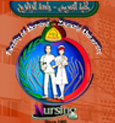 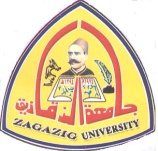 	كشف ارقام جلوس للعام الجامعى 2020/2021الفرقة: الرابعةالشعبة/القسم: تمريض الصحة النفسية                                             (A)Group  	كشف ارقام جلوس للعام الجامعى 2020/2021الفرقة: الرابعةالشعبة/القسم: تمريض الصحة النفسية	        (A)Group  	كشف ارقام جلوس للعام الجامعى 2020/2021الفرقة: الرابعةالشعبة/القسم: تمريض الصحة النفسية	                (A)Group  	كشف ارقام جلوس للعام الجامعى 2020/2021الفرقة: الرابعةالشعبة/القسم: تمريض الصحة النفسية	                (A)Group  	كشف ارقام جلوس للعام الجامعى 2020/2021الفرقة: الرابعةالشعبة/القسم: تمريض الصحة النفسية	              (A)Group  	كشف ارقام جلوس للعام الجامعى 2020/2021الفرقة: الرابعةالشعبة/القسم: تمريض الصحة النفسية	             (B)Group  	كشف ارقام جلوس للعام الجامعى 2020/2021الفرقة: الرابعةالشعبة/القسم: تمريض الصحة النفسية                                                           (B )Group 	كشف ارقام جلوس للعام الجامعى 2020/2021الفرقة: الرابعةالشعبة/القسم: تمريض الصحة النفسية                                                     Group (B)        	كشف ارقام جلوس للعام الجامعى 2020/2021الفرقة: الرابعةالشعبة/القسم: تمريض الصحة النفسية                                                     Group(B)                	كشف ارقام جلوس للعام الجامعى 2020/2021الفرقة: الرابعةالشعبة/القسم: تمريض الصحة النفسية	             (Group  (B	كشف ارقام جلوس للعام الجامعى 2020/2021الفرقة: الرابعةالشعبة/القسم: تمريض الصحة النفسية 	           Group   ( B )ستحضر اونلاين تبعا للينك الذي  ( B ستحضر محاضرات النظري بالكلية في حين ان  مجموعة ( ( A مجموعه  ( *سيتم وضعه علي الجروب وعلي المنصة ، يتم التبادل بين المجموعتين كل اسبوع .مالاســــــــــــــــــــــــمالحالهملاحظات1-ابانوب مرقص وهيب مرقصمستجد2-ابتسام رشاد عبدالمقصود مصطفى سليممستجد3-ابراهيم ايمن عبد الباسط ابراهيم الشعراوىمستجد4-ابراهيم حمدي عبدالعزيز محمودمستجد5-ابراهيم عبدالمحسن إبراهيم خليلمستجد6-ابراهيم محمد عبدالكريم علىمستجد7-ابراهيم محمد محمد سليممستجد8-ابراهيم ياسر حسيب ابراهيممستجد9-احلام عبد الحفيظ على محمد حجازىمستجد10-احمد الشافعي محمد محمدمستجد11-احمد الشحات نصر محمد موسىمستجد12-احمد بدر محمد السيدمستجد13-احمد ثروت على محمدمستجد14-احمد سعيد عدوي ابراهيممستجد15-احمد عبد العزيز عبد اللطيف حسنمستجد16-احمد عبدالمنعم احمد دسوقىمستجد17-احمد محسن محمد البدرىمستجد18-احمد محمد ابراهيم احمدمستجد19-احمد محمد احمد عشريمستجد20-احمد محمد السيد سليممستجدمالاســــــــــــــــــــــــمالحالهملاحظات21-احمد محمد السيد محمد إبراهيممستجد22-احمد محمد السيد محمد جريرمستجد23-احمد محمد عبدالدايم علىمستجد24-احمد محمد فتحى السيدمستجد25-احمد محمد فريد حسنمستجد26-احمد محمد محمود شاكر محمد الشبراوىمستجد27-احمد محمد هاشم الهابطمستجد28-احمد محمد يونس احمد محمد يونسمستجد29-احمد محمود محمد زيدانمستجد30-احمد وجية محمد اسماعيلمستجد31-ادهم محمد ابراهيم طه عمبرمستجد32-ارتواء لطفى عبد الحكيم عطيه سليمانمستجد33-اسامه عبد الله محمد عطيه محمدمستجد34-اسامه محمود محمد الهادى أحمد فايدمستجد35-اسراء ابراهيم اسماعيل عبدالعالمستجد36-اسراء احمد زكى فرجمستجد37-اسراء احمد محمد ابراهيممستجد38-اسراء السيد احمد صبح السيدمستجد39-اسراء السيد مصطفى السيد خليلمستجد40-اسراء حمدى محمد عبدالسلاممستجدمالاســــــــــــــــــــــــمالحالهملاحظات41-اسراء خيرى عبادى عبدالسلاممستجد42-اسراء سلامه شعبان عبد الهادى حفنىمستجد43-اسراء سليمان ابراهيم سويلممستجد44-اسراء شحاتة السيد احمد حسانينمستجد45-اسراء صابر محمد السيدمستجد46-اسراء صبحي محمد شهديمستجد47-اسراء عادل محمد حسن العرابىمستجد48-اسراء عبدالحليم السيد خيرىمستجد49-اسراء محمد السيد الديدامونىمستجد50-اسراء محمد عبد العال عبد القويمستجد51-اسراء محمد عبد العزيز احمد حسينمستجد52-اسراء محمد عبدالرحمن مصطفىمستجد53-اسراء محمد عطيه احمد عبداللهمستجد54-اسراء مصطفى عطيه محمدمستجد55-اسلام راضى محمد محمدمستجد56-اسلام رضا محمد محمد علىمستجد57-اسلام سعيد عبد الحفيظ مصطفى محمدمستجد58-اسلام سليم نوح سليم محمد جمعةمستجد59-اسماء  احمد فوزى احمدمستجد60-اسماء ابراهيم السيد عطيةمستجدمالاســــــــــــــــــــــــمالحالهملاحظات61-اسماء السيد محمد عبدالعزيزمستجد62-اسماء جمال عبداللطيف يوسف حجازىمستجد63-اسماء حسن محمد العساسمستجد64-اسماء حمادة ابراهيم عطيةمستجد65-اسماء خيرى كمال غنيم باشامستجد66-اسماء سعيد فتحى عبدالمجيدمستجد67-اسماء صلاح محمد السيدمستجد68-اسماء عادل فتحى محمد فرجمستجد69-اسماء عاطف الشحات عبدالعالمستجد70-اسماء عبد الناصر عبد المطلب السعيد البنامستجد71-اسماء عبدالباسط ابراهيم السيد حسنمستجد72-اسماء عبدالنبى ابراهيم عبدالحميدمستجد73-اسماء عصام محمد السيد عطيه النجارمستجد74-اسماء علاء عزب 0مستجد75-اسماء ماجد ذكرى علىمستجد76-اسماء مجدى محمود جمعهمستجد77-اسماء محمد احمد سليم ابوزيدمستجد78-اسماء محمد السيد امينمستجد79-اسماء محمد عبده اماممستجد80-اسماء محمد عوض غريبمستجدمالاســــــــــــــــــــــــمالحالهملاحظات81-اسماء مصطفى نور مصطفى رزقمستجد82-اسماء ناجى السيد طه عوضمستجد83-اسمى على سليم محمد علىمستجد84-افنان مروان محمدالهادى السيدمستجد85-الاء احمد محمد احمدمستجد86-الاء احمد محمد السيد شاهينمستجد87-الاء اكرامي احمد عبد الرحمنمستجد88-الاء السيد اسماعيل محمدمستجد89-الاء السيد عطية محمدمستجد90-الاء حسن صلاح علىمستجد91-الاء حسن مصطفى حسن ابراهيممستجد92-الاء شوقى ابراهيم عبدالله زيدانمستجد93-الاء محسن احمد جمعهمستجد94-الاء محمد السيد ابراهيممستجد95-الزهراء عبدالله محمد محمدمستجد96-الزهراء عطيه محمد عطيه سيد احمدمستجد97-الزهراء على ابراهيم بدرانمستجد98-الزهراء محمد الصادق الصادقمستجد99-السيد احمد السيد علىمستجد100-السيد طارق السيد حسبومستجدمالاســــــــــــــــــــــــمالحالهملاحظات101-السيد محمد ابو خليل ابراهيممستجد102-الشيماء عاطف السيد السيد حجازىمستجد103-الشيماء عبدالله محمد عبداللهمستجد104-الفردوس محمد فوزى السيدمستجد105-امال محمد ابراهيم سليممستجد106-امانى  عبدالفتاح  كمال عبدالفتاحمستجد107-امانى حموده لطفى عبدالهادىمستجد108-امانى على عيسى عيسى عيسىمستجد109-امل السيد عبدالكريم نصار ابوالسعودمستجد110-امل السيد على محمد حمودةمستجد111-امل عاطف عبد الشافى عبد الحميد عقلمستجد112-امنية  مدحت على محمدمستجد113-امنيه ابراهيم عليوه سبع عليوهمستجد114-امنيه محمد مصطفى ابراهيممستجد115-امير عبدالرازق محمد محمود الهنداوىمستجد116-اميره حسام احمد عوض اللهمستجد117-اميره حماده عبدالفتاح حسين النجارمستجد118-اميره حمودة ابراهيم سعدمستجد119-اميره خالد محمود عبدالحميدمستجد120-اميره رمضان عوده حسينمستجدمالاســــــــــــــــــــــــمالحالهملاحظات121-اميره صلاح محمد عبد العزيزمستجد122-اميره عدلان عبد السلاممستجد123-اميره على شعبان عبدالسلاممستجد124-اميره محمد توفيق حسن محمدمستجد125-اميره محمد شحاته محمدمستجد126-اميره محمد صالح احمدمستجد127-اميره ممدوح عبد المنعم رزق حسنمستجد128-امينه رفعت احمد محمدمستجد129-انشاد السيد صادق السيد سليممستجد130-ايثار حسام الدين محمد عدوى علىمستجد131-ايمان أسامة فؤاد عبدالعزيزمستجد132-ايمان احمد حسن ابراهيم خشبهمستجد133-ايمان اسماعيل عبدالعليم ابراهيممستجد134-ايمان الصادق محمد محمد على شلبىمستجد135-ايمان انور ابو الفتوح عبداللطيفمستجد136-ايمان جمال داود نصر داودمستجد137-ايمان جمال محمد حسنمستجد138-ايمان زكريا على مصطفى حسينمستجد139-ايمان سعيد محمد السيدمستجد140-ايمان صبرى محمد السيدمستجدمالاســــــــــــــــــــــــمالحالهملاحظات141-ايمان عابد احمد احمدمستجد142-ايمان عاطف يوسف متولىمستجد143-ايمان عبدالرحمن السيد عبدالرحمنمستجد144-ايمان عبداللطيف عبدالكريم السيدمستجد145-ايمان ماهر عبد الظاهر محمدمستجد146-ايمان محمد جوده السيد السويسىمستجد147-ايمان محمد عبدالرازق عبدالحميدمستجد148-ايمان محمد عبده جادمستجد149-ايمان محمود جمال احمدمستجد150-ايمان محمود متولى السيدمستجد151-ايمان منصور محمد هاشممستجد152-ايناس الكومى يوسف الكومىمستجد153-ايناس حمدى محمود عبدالرازقمستجد154-ايناس محمد منصور السيد محمدمستجد155-ايه ابراهيم رمضان المسلمانىمستجد156-ايه ابراهيم عبد الجواد ابراهيممستجد157-ايه احمد السيد أحمدمستجد158-ايه احمد محمد عبد الرحمنمستجد159-ايه احمد محمود محمدمستجد160-ايه السيد فتحى مجاهدمستجدمالاســــــــــــــــــــــــمالحالهملاحظات161-ايه السيد محمد حسين عرفهمستجد162-ايه ايمن محمد الحسينىمستجد163-ايه رافت عبدالحميد احمدمستجد164-ايه سمير عبدالسلام  يوسفمستجد165-ايه عبد العال محمد عبد العالمستجد166-ايه عبدالنبى سليمان عبدالسلاممستجد167-ايه محمد احمد عبدالفتاحمستجد168-ايه محمد عبدالعزيز عبدالحميدمستجد169-ايه محمد محمد علىمستجد170-ايه محمدى محمد حسنمستجد171-ايه محمود على محمدمستجد172-ايه مقيبل احمد علىمستجد173-ايه منصور حسين محمدمستجد174-براءه عماد السيد حمدى عبدالحميدمستجد175-بسمه سليمان محمد سليمان محمدمستجد176-بسمه محمد محمد عبدالفتاحمستجد177-بسمه وجيه محمد محمدمستجد178-تغريد فوزى ماضى خليلمستجد179-جهاد طارق موسى محمدمستجد180-حازم عطيه فتحى عبد المقصود الشاميمستجدمالاســــــــــــــــــــــــمالحالهملاحظات181-حسن محمود حسن محمود محمدمستجد182-حسناء احمد صالح عبدالفتاحمستجد183-حنان السيد خليفه محمدمستجد184-حنان طلعت داود حامد ابوالفتوحمستجد185-خالد السيد السيد محمد العايديمستجد186-خلود احمد فكرى محمد كمال رجبمستجد187-خلود اشرف عبدالدايم محمدمستجد188-خلود فؤاد احمد فؤادمستجد189-خلود ياسر عبدالمنعم محمدمستجد190-داليا عادل حسن مصطفى محمدمستجد191-داليا فاروق فؤاد عوض اللهمستجد192-داليا محمد دسوقى ابراهيم الصباغمستجد193-داليا محمود محمد ابراهيممستجد194-دعاء احمد عوض ابراهيممستجد195-دعاء محمود اسماعيل عبد الله البيومىمستجد196-دلال صابر السيد عبدالمعطىمستجد197-دنيا ايمن محمد باهىمستجد198-دينا ابراهيم ابراهيم ابراهيم جريدةمستجد199-دينا السيد الحسينى السيدمستجد200-دينا السيد العزازى ابراهيممستجدمالاســــــــــــــــــــــــمالحالهملاحظات201-دينا عبد اللة محمد رشاد محمد سالممستجد202-دينا عبدالعزيز محمد عنترمستجد203-رأفت محمد السيد محمد ابراهيممستجد204-رانيا ابراهيم عبدالمعطى احمد عوضمستجد205-رانيا سعيد محمد مرسى خلفمستجد206-رانيا عثمان محمد عبداللهمستجد207-رانيا محمد عبد العظيم عبد الحميد سرحانمستجد208-رحاب احمد محمد احمدمستجد209-رحاب عبدالبارى احمد ابوالسعودمستجد210-رحمه ماهر حسنى عبد المنصف عطيهمستجد211-رحمه محمد المحمدى زين الدين بديرمستجد212-رضوى عبد الله السيد محمد السيد رمضانمستجد213-رضوى محمد السواح رمضانمستجد214-رغده موسى على موسىمستجد215-رنا ساهر أحمد حمدى محمد طلبهمستجد216-روضه عبدالناصر عبدالباسط محمدمستجد217-ريم الباز مصطفى عرفانمستجد218-ريهام على ابراهيم محمد علىمستجد219-زهراء ابراهيم محمد ابراهيممستجد220-زياد السيد محمد المغاورى عامرمستجدمالاســــــــــــــــــــــــمالحالهملاحظات221-زينب ابراهيم ابراهيم ابوالخير عبدالجوادمستجد222-زينب رمضان حسين محمدعلىمستجد223-ساره جمال محمد محمد حسنمستجد224-ساره رضا احمد السيد غنيممستجد225-ساره سعد سالم حسانينمستجد226-ساره سعيد رجب محمدمستجد227-ساره سعيد مشتى محمدمستجد228-احمد محمد على السيد محمد علىباق للاعادة229-ايه خالد طلبه متولىباق للاعادة230-ايه سعيد احمد محمدباق للاعادة231-ايه موهوب عزب عبدالمقصودباق للاعادة232-بسمه محمد محمود محمد نورباق للاعادة233-حنان احمد محمد جلال متولىباق للاعادة234-ابراهيم شريف ابراهيم ولى الدينمن الخارج1235-امنيه احمد ابراهيم حسنمن الخارج 2236-ايه عبدالحميد حسن عبدالحميدمن الخارج 2237-ابراهيم حاتم محمد محمد حسونةمستجدلائحة قديمة238-احمد عثمان محمد محمدمستجدلائحة قديمة239-اشجان محمد حسن محمدمستجدلائحة قديمة240-السيد اسماعيل السيد اسماعيل ابو طالبمستجدلائحة قديمة